Проводятся индивидуальные и групповые занятия (вокальный ансамбль). Набор осуществляется в следующие возрастные группы:10-14 лет –  средняя группа14 и старше – старшая группаВ программу обучения входит:Постановка голосового аппаратаРазвитие вокальных данных и музыкального слухаРазвитие чистоты интонации Расширение диапазонаРабота над дикцией и чувством ритмаЗанятия сольфеджиоРазвитие артистизма и создание индивидуального сценического образа.Занятия проводит выпускница РГПУ им. Герцена - Института музыки, театра и хореографии, лауреат всероссийских конкурсов  Продолжительность одного занятия составляет 60 минут 2 раза в неделю в будние дни (вечернее время) и выходные (по согласованию).Стоимость обучения – 4000 рублей в месяц (за 8 занятий).Начало занятий – по мере формирования групп.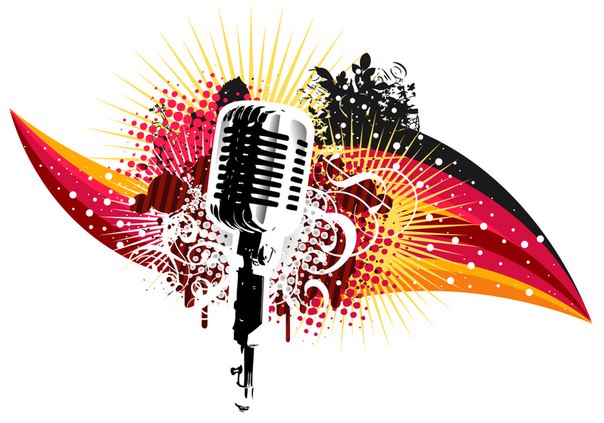 НОУ ВПО ИНСТИТУТ ДИЗАЙНА, ПРИКЛАДНОГО ИСКУССТВА И ГУМАНИТАРНОГО ОБРАЗОВАНИЯобъявляет наборв творческую студию на программу «ЭСТРАДНО-ДЖАЗОВОГО ВОКАЛА И МЮЗИКЛА»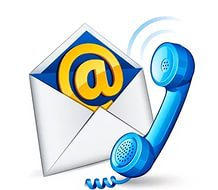 Получить подробную информацию по содержанию программы, оформить заявление можно по адресу: ул. Афонская, д.2, офис 275.Справки по телефону: 644-43-68